教育部「生醫產業與新農業跨領域人才培育計畫」A類「生醫產業與新農業學產研鏈結人才培育計畫」108年度食品科技產業創新領域國立中興大學暑期課程食品生技產業實習學員實習手冊姓名/學號：                學校/公司：                系所/單位：                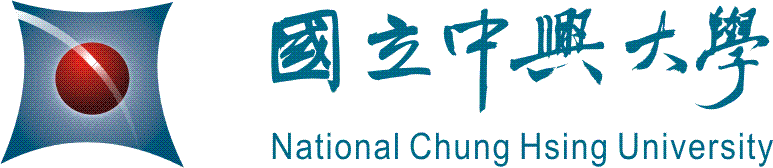 食品科技產業創新教學推動中心中華民國108年7-8月目    錄壹、課程目標	1貳、實習辦法	2參、實習期間請假辦法	4肆、學生補實習辦法	5伍、實習成績不及格標準	5108年暑期實習申請表	1暑期校外實習同意書	2實習合約書	3學生暑期校外實習工作日誌	4暑期校外實習報告	5實習機構對學員實習情形滿意調查表	8學生實習請假申請表	9壹、課程目標招募食品生物技術相關領域之學員至產業界實地實習，以達到縮短產學落差及培育產業發展所需人才之目的。一、實際了解食品生技產業作業內容。二、綜合基礎理論及實驗操作。三、熟練實驗室之操作技巧。四、接受新式儀器之操作訓練。五、訓練查閱相關資料及討論會報告的能力。六、體驗產業脈動，促進學員對產業之了解與興趣。貳、實習辦法一、目的提供學員提早接觸產業界之機會，增加學員實作經驗，同時加強本校與食品生技產業界之互動與交流，並促成中部食品生物科技產學聯盟之健全運作。二、申請資格以大學部學生、碩士生或博士生。三、實習期間本課程利用暑假期間赴產業界實習，實習時間為1~2個月。四、申請辦法報名學員請將「暑期實習申請表(含學生自傳)」(附件一)、歷年成績單、學生證正反面影本，送至本校食品暨應用生物科技學系(402 台中市南區興大路145號食品暨生物科技大樓二樓216系辦公室)，註明申請暑期「食品生技產業實習」。五、實習申請及分發本實習專案由食生系規劃辦理，綜合考量學生選填之分發意願及實習單位意願等因素，統一分發。實習申請應於實習前一個月，檢附相關資料向食生系提出申請，經徵選後進行分發。獲選學員必須簽署「暑期校外實習同意書」(附件二)繳至食生系，並至食生系網頁之校外實習窗口線上填寫「暑期實習學生團體保險網路表單 」。六、實習單位由本計畫提供實習單位名單公告於招生海報，各單位有不同實習項目及內容，請自行依實習單位要求條件、工作內容及個人背景申請適合的實習單位。實習學員可依其需求及配合實習單位規定，自由選定實習單位。待實習場所確認並簽署「實習合約書」(附件三)後，學校將核發實習公函，並於規定期限內赴實習單位報到，實習時間未達3/4者不給予學分。七、實習學分獲選參與實習學員需選讀暑期課程「食品生技產業實習」 1學分。實習期間應確實填寫「學生校外實習工作日誌」(附件四)，並於完成規定時數實習課程後，繳交「暑期校外實習書面報告(含學生校外實習工作日誌)」(附件五)、「暑期校外實習評核成績表」(附件六)及「實習機構對學員實習情形滿意調查表」(附件七)至食生系，並至食生系網頁線上填寫「學員實習課程意見調查表」，上述皆完成並且通過後得授予「食品生技產業實習」課程 1 學分。經退訓或實習總分低於 70 分者不給予學分。八、實習考核實習期間由實習單位主管及輔導老師共同考核評量，學生表現或適應欠佳時，由實習機構知會學校，經輔導未改善者得以取消實習資格。九、其他事項（一）請實習學生自行衡量實習地點及食宿交通等因素是否合適。（二）實習學員即代表中興大學遴選合格派任前往，此校外實習機會實屬難得，請同學認真學習。學生校外實習期間，仍為本校學生，各項行為應自我約束管理，如有優良或不良表現，由該實習單位通知校方，逕依學校相關規定處理。（三）實習學生不得擅自解約及更換實習機構，否則實習時數不予計算。如遇不可抗拒之因素，須經由本系『學生校外實習委員會』開會審議處理之。（四）須繳費學員於繳費後，除因本人重大疾病(持公立醫院診斷證明)或兵役召集(持召集令)得依本校推廣教育班學員退費及延期就讀辦法申請退費或辦理延期外，其餘概不退費或辦理延期。（五）本實習辦法若有未盡事宜隨時補充修正之，經公布後生效。參、實習期間請假辦法一、實習期間應恪守實習單位之紀律與規定，準時上、下班，不無故遲到早退。請假者，須依實習單位之規定辦理。任意中斷者，視同放棄，不予計分。二、本系基本實習月份為1個月（基本總時數160小時，4星期），若實習單位對於實習總時數與內容另有其他要求，學生應遵照實習單位安排與規定，完成所有實習項目。三、學生於實習期間因公、事、病請假，須依實習機構員工請假規則辦理。如實習機構未訂定請假相關規則，將依本系規定辦理：（一）請病假者須持就診證明向實習單位主管請假。請公、事假者除偶發事件得於發生當天以電話向單位主管請假外，其他則應於三天前向單位主管辦理請假手續。 請喪假者須附訃聞向實習單位主管請假。四、除公喪假外，學生實習期間如累計事假、病假及曠班時數超過40 小時（含）以上者，須依實習機構相關規定補班。五、學生實習期間，如有下列各款情形之一，經本系『學生校外實習委員會』通過者，予以停止實習：請假時數（含公、事、病假）超過應實習總時數三分之一（含）以上者。經醫師診斷患有重病，不宜繼續實習者。違反校規情節嚴重，經學校決議退學者。肆、學生補實習辦法學生如因經醫師診斷患有重病，不宜繼續實習者而辦理停止實習，其恢復實習規定如下：一、已實習時數未超過應實習總數三分之一，則必須重新實習。二、已實習時數超過應實習總時數三分之一（含）以上，且實習期間表現良好，則須完成未實習部份之時數。實習期間、課程與方式，由本系「學生校外實習委員會」依學生狀況及實習流程自行訂定之。伍、實習成績不及格標準學生實習期間，如有下列各款情形之一，經實習單位舉證並由本系調查屬實，以及『學生校外實習委員會』同意通過者，該生實習單位成績以零分計算：一、無故曠班連續達24小時（三日）或累計達48小時（含）以上者。二、擅自停止實習或不服從實習單位之指導，以致造成本校校譽重大傷害者。108年暑期實習申請表有任何疑問請洽 (04)22840385#2003或2002國立中興大學108年度教育部「生醫產業與新農業跨領域人才培育計畫」食品科技產業創新領域 教學推動中心-國立中興大學暑期校外實習同意書茲同意                (學號             )現就讀貴系      年級，自    年    月    日至    年    月    日止，共計    個月，參加貴系所認可之                           機構進行校外實習課程，並確實遵守下列事項：一、工作紀律：(一)依照實習機構規定時間上、下班，不遲到、不早退。(二)保持服裝儀容整齊、清潔。(三)遵守實習機構所安排之工作及生活作息管理各項規定。(四)請假須先經實習機構主管同意。二、實習學生因參加校外實習所知悉之實習機構業務機密，無論於實習期間或實習終了後，均不得洩漏與任何第三人。三、恪遵本校及研修單位之相關法規，絕不做出任何有損本校及實習單位名譽之行為。 四、非因不可抗拒之因素，不得以任何理由放棄或提前結束或中斷實習，否則實習課程成績以零分計算，本人絕無異議。此致食品暨應用生物科技學系家長姓名：　　　　　　　　　　　簽章：聯  絡  電  話：學生姓名：　　　　　　　　　　　簽章：聯  絡  電  話：中    華    民    國         年         月         日實習合約書立合約書人                        (以下簡稱甲方)      國立中興大學      (以下簡稱乙方)實習期間自民國   年   月   日起至   年   月   日止，共分     梯次，每梯次實習   週，共計有乙方學生      名至甲方實習。乙方實習學生在實習期間如有損毀甲方公物或招致其他損失，應由乙方實習學生自負民、刑事責任。乙方實習學生在實習期間應遵守甲方之各項規則，並接受有關人員之指導。乙方學生實習之住宿、膳食、疾病治療、安全維護或其他生活必需事項，由乙方學生自理，如有需甲方協助者，甲方應盡力協助。學生實習計畫由甲乙雙方會同擬定，按時實習。實習期間乙方學生應遵守甲方有關單位之規定，如有違犯者得停止該生實習。本合約如有未盡事宜，得經甲乙雙方同意修訂之。本合約書正本兩份由雙方各執乙份。合約簽訂單位：甲  方：                          統一編號/登記字號：負責人：                                                 （簽章）地  址：電  話：聯絡人：乙  方：國立中興大學 代表人：薛富盛校長                                       （簽章）地  址：402台中市興大路145號電  話：(04)22840385中   華   民   國      年      月      日學生暑期校外實習工作日誌學生姓名：__________________　學號：________________　實習機構名稱：______________________________________實習機構指導主管姓名：_____________________   電話：__________________註1：實習期間須每日撰寫實習日誌，簡述每日實習工作內容，實習完成後每年9月底將實習日誌與書面報告一起裝訂成冊繳交給食生系216系辦公室。註2：若要請假請依照專業實習辦法第六條規定辦理，確實登錄在實習日誌表中，並請指導主管簽名核假，實習期間事假、病假及曠班時數如累計超過40 小時(含)以上者，則須依專業實習辦法第六條規定補班。註3：不敷使用請自行增頁。暑期校外實習報告【食品生技產業實習】書面報告封面書面報告格式規定國立中興大學食品科技產業創新領域教學推動中心暑期校外實習 評核成績表註1: 實習評量共有3個評分項目，總分為100分。註2: 請在評語(或建議)欄內對學生實習表現做具體之敘述與建議，俾作今後實習改進之參考。註3: 請貴單位於實習結束1個月內完成評量表後寄回本系或是由學生帶回本系，感謝合作。 寄送住址:402台中市興大路145號 中興大學 食品暨應用生物科技學系216系辦公室蘇琪雯小姐收聯絡電話:(04)22840385*2002。※本表單蒐集之個人資料，僅限於特定目的使用，非經當事人同意，絕不轉做其他用途，亦不會公佈任何資訊，並遵循本校資料保存與安全控管辦理。教育部108年度「生醫產業與新農業跨領域人才培育計畫」實習機構對學員實習情形滿意調查表實習課程名稱：食品生技產業實習實習機構名稱： 實習日期：＿＿年＿＿月＿＿日 至 ＿＿年＿＿月＿＿日實習學員人數： □大學生  人 □碩士班   人 □博士班   人學員姓名：                         學員學號(無則免填)：學員現職單位(或是系級名稱)：              學員年級(無則免填)：□大學    年級   □碩士班    年級   □博士班    年級對學生實習滿意度：  非常滿意     滿意      尚可     不滿意*   極不滿意*學員的出席情況	□	□	□	□	□學員的學習態度	□	□	□	□	□學員的反應能力	□	□	□	□	□學員主動提問的能力	□	□	□	□	□學員解決問題的能力	□	□	□	□	□學員善用設備與資源情形 □	□	□	□	□學員實習的整體滿意度	□	□	□	□	□*勾選不滿意者，請說明以利改善：本實習課程對貴機構是否有實質的幫助：□是 □否 □不清楚產學合作的計畫，對貴機構未來招募人才是否有幫助：□是 □否 □不清楚您覺得此次的暑期校外實習對學生將來就業是否有助益：□是 □否 □不清楚有機會的話，貴機構是否願意再提供實習員額：□是 □否 □不清楚貴機構對本計畫實習學員之建議：綜合意見：學生實習請假申請表單位主管簽名：                      報名學員之個人基本資料報名學員之個人基本資料報名學員之個人基本資料報名學員之個人基本資料報名學員之個人基本資料報名學員之個人基本資料報名學員之個人基本資料報名學員之個人基本資料報名學員之個人基本資料報名學員之個人基本資料姓名性別性別性別□ 男  □ 女□ 男  □ 女□ 男  □ 女身分證字號出生年/月/日出生年/月/日出生年/月/日聯絡電話手機手機手機通訊地址戶籍地址E-mail緊急連絡人姓名：姓名：姓名：關係：關係：關係：電話：手機：電話：手機：電話：手機：學員身分                       系所＿＿＿年級，學號：＿＿＿＿＿＿＿＿＿□學士班 □碩士班 □博士班 □博士後 □助理 □其他                       系所＿＿＿年級，學號：＿＿＿＿＿＿＿＿＿□學士班 □碩士班 □博士班 □博士後 □助理 □其他                       系所＿＿＿年級，學號：＿＿＿＿＿＿＿＿＿□學士班 □碩士班 □博士班 □博士後 □助理 □其他                       系所＿＿＿年級，學號：＿＿＿＿＿＿＿＿＿□學士班 □碩士班 □博士班 □博士後 □助理 □其他                       系所＿＿＿年級，學號：＿＿＿＿＿＿＿＿＿□學士班 □碩士班 □博士班 □博士後 □助理 □其他                       系所＿＿＿年級，學號：＿＿＿＿＿＿＿＿＿□學士班 □碩士班 □博士班 □博士後 □助理 □其他                       系所＿＿＿年級，學號：＿＿＿＿＿＿＿＿＿□學士班 □碩士班 □博士班 □博士後 □助理 □其他                       系所＿＿＿年級，學號：＿＿＿＿＿＿＿＿＿□學士班 □碩士班 □博士班 □博士後 □助理 □其他                       系所＿＿＿年級，學號：＿＿＿＿＿＿＿＿＿□學士班 □碩士班 □博士班 □博士後 □助理 □其他實習單位實習單位實習單位實習單位實習單位實習單位實習單位實習單位實習單位實習單位希望實習單位名稱希望實習單位名稱希望實習單位名稱希望實習單位名稱希望實習單位名稱希望實習時間希望實習時間希望實習時間希望實習時間希望實習時間□七月份   □八月份  □七月份～八月份□七月份   □八月份  □七月份～八月份□七月份   □八月份  □七月份～八月份□七月份   □八月份  □七月份～八月份□七月份   □八月份  □七月份～八月份是否有推薦人(無，則免填)是否有推薦人(無，則免填)姓名/單位/職稱：姓名/單位/職稱：姓名/單位/職稱：姓名/單位/職稱：姓名/單位/職稱：姓名/單位/職稱：電話：電話：實習計畫(500字以內)學生自傳(200字內)年月日實習內容本日請假時數事由(病、事、公等) ____小時指導主管
簽核國立中興大學食品科技產業創新領域教學推動中心暑假校外實習書面報告班級：_________座號：_________姓名：_________實習單位及部門：_______________________________實習期間：   年   月   日至   年   月   日作業繳交規定期限：每年 9 月 30 日      繳交日期：    年    月___日遲交天數：___________                   扣分：______________(3分/天)格式規定實習書面報告一律以A4格式紙張，電腦繕打，其格式包括：直式橫書。                          字體尺寸: 12。 字型：標楷體。			            行距:單行間距。頁碼「阿拉伯數字，頁面底端置中。書面報告封面、實習日誌表及心得報告(4頁)表格，一起裝訂成冊。繳交日期實習結束後，每年9月底內繳交實習書面報告至食生系系辦公室。 作業繳交每遲一天累扣3分。書面報告內容書面報告內容實習單位介紹實習工作內容實習心得其他(如實習剪影、參考文獻等)                                                                 不敷使用請自行增頁實習單位介紹實習工作內容實習心得其他(如實習剪影、參考文獻等)                                                                 不敷使用請自行增頁※實習書面報告內容可包含：一、實習單位、工作部門及人員簡介。二、實習工作內容詳述，包括實習工作之職掌，每日、每周或例行的實習工作內容(若要檢附工作文件及相關表格，必需先經過實習單位同意)。三、實習心得，例如：實習過程中所學到的專業知識與技能，以及對未來生涯發展及專業能力有何幫助?實習過程中，令人感觸最深刻、印象最深的人、事及物。實習過程中，與上司、同事間的相處，對於職場倫理及自身人際關係有何心得及助益?經過此次實習反思後，覺得自己需要加強的部份為何? 打算如何充實自己專業知識與技能，來面對競爭的就業市場。四、實習剪影(若檢附照片，請略作說明)。五、參考文獻(最後兩點內容所佔頁數，不列入所規定4頁報告內容計算。)※實習書面報告內容可包含：一、實習單位、工作部門及人員簡介。二、實習工作內容詳述，包括實習工作之職掌，每日、每周或例行的實習工作內容(若要檢附工作文件及相關表格，必需先經過實習單位同意)。三、實習心得，例如：實習過程中所學到的專業知識與技能，以及對未來生涯發展及專業能力有何幫助?實習過程中，令人感觸最深刻、印象最深的人、事及物。實習過程中，與上司、同事間的相處，對於職場倫理及自身人際關係有何心得及助益?經過此次實習反思後，覺得自己需要加強的部份為何? 打算如何充實自己專業知識與技能，來面對競爭的就業市場。四、實習剪影(若檢附照片，請略作說明)。五、參考文獻(最後兩點內容所佔頁數，不列入所規定4頁報告內容計算。)實習單位：學生姓名：學    號：實習期間：自   年   月   日 至   年   月   日實習單位：學生姓名：學    號：實習期間：自   年   月   日 至   年   月   日實習單位：學生姓名：學    號：實習期間：自   年   月   日 至   年   月   日實習單位：學生姓名：學    號：實習期間：自   年   月   日 至   年   月   日實習單位：學生姓名：學    號：實習期間：自   年   月   日 至   年   月   日評分項目評分項目所得分數所得分數評語(或建議)出勤情形出勤情形25%學習態度學習態度25%學習能力學習能力50%總分總分100%實習期間請假病假： __________ 小時　　　         事假：__________ 小時公假：__________ 小時　　　          曠職：__________ 小時其他：_______________________補班□是   □否， 共__________ 小時。病假： __________ 小時　　　         事假：__________ 小時公假：__________ 小時　　　          曠職：__________ 小時其他：_______________________補班□是   □否， 共__________ 小時。病假： __________ 小時　　　         事假：__________ 小時公假：__________ 小時　　　          曠職：__________ 小時其他：_______________________補班□是   □否， 共__________ 小時。病假： __________ 小時　　　         事假：__________ 小時公假：__________ 小時　　　          曠職：__________ 小時其他：_______________________補班□是   □否， 共__________ 小時。實習機構簽章考核人員：　　　　　　　       機關主管：中華民國　　　　年　　　月　　　日考核人員：　　　　　　　       機關主管：中華民國　　　　年　　　月　　　日考核人員：　　　　　　　       機關主管：中華民國　　　　年　　　月　　　日考核人員：　　　　　　　       機關主管：中華民國　　　　年　　　月　　　日學生姓名聯絡電話實習單位名稱實習單位電話實習指導老師實習單位傳真假別□公假 □病假 □事假□公假 □病假 □事假□公假 □病假 □事假請假日期自    年    月    日    時 起至    年    月    日    時 止自    年    月    日    時 起至    年    月    日    時 止共計    日    時請假原因實習單位指導老師輔導老師